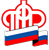 Государственное Учреждение - Управление Пенсионного фондаРоссийской Федерации в Россошанском районе Воронежской области(межрайонное)__________________________________________________________________Удержания из пенсии        Государственное учреждение - Управление Пенсионного фонда Российской Федерации в Россошанском районе Воронежской области (межрайонное) информирует пенсионеров о том, как производятся удержания из пенсии.           В соответствии с российским законодательством взыскание задолженности по исполнительному документу может быть произведено с заработной платы, пенсии, стипендии и иных доходов должника. Если должником является пенсионер, документы направляются взыскателем или судебным приставом-исполнителем в Управление  ПФР по месту его жительства. После их получения специалисты Управления должны начать производить удержания из пенсии. При этом обязанности уведомлять гражданина у специалистов  ПФР нет.            В соответствии с Федеральным законом «О страховых пенсиях» удержания производятся на основании:исполнительных документов;решений органов, осуществляющих пенсионное обеспечение;решений судов о взыскании сумм пенсий вследствие злоупотреблений со стороны пенсионера, установленных в судебном порядке.           К исполнительным документам относятся: нотариально удостоверенные соглашения;  постановления судебного пристава-исполнителя; постановления иных органов в случаях, предусмотренных федеральным законом и т.д.           Также Управление ПФР имеет право произвести удержание, если по вине гражданина произошла переплата пенсии. Удержание будет производиться на основании  соответствующего решения. В данном случае специалисты Пенсионного фонда обязательно уведомляют пенсионера о возникшей ситуации.           При удержании из пенсии по исполнительным документам за гражданином должно быть сохранено 50% от суммы пенсии. Указанное ограничение не применяется при взыскании алиментов на несовершеннолетних детей, возмещении вреда, причиненного здоровью, возмещении вреда лицам, понесшим ущерб в результате смерти кормильца, и возмещении ущерба, причиненного преступлением. В этих случаях размер удержаний может достигать 70%.           Если удержание производится по решению ПФР, то его размер не  может  превышать 20% от размера пенсии, но  по заявлению пенсионера процент удержания может быть увеличен.  Решения Управления ПФР о взыскании излишне выплаченных пенсионеру сумм пенсии могут быть обжалованы пенсионером в вышестоящем пенсионном органе и (или) в суде. Также в судебном порядке может быть обжалован размер удержаний по исполнительному листу.